SENTHIL Dubai, United Arab Emirates |senthil-397695@gulfjobseeker.com INFORMATION & COMMUNICATION TECHNOLOGY MANAGEMENT SPECIALISTAccomplished and results-focused Senior‐level Hard Core Information & Communication Technology Department Head with 20 years of excellence in IT industry with extensive experience with Core competencies in conceptualizing and delivering End to End ICT services, ERPCRM Projects, Business Process Automations, Omni Integrations, Cloud Systems, Automation of Facility Management Services, Digitalization, Digital Branding, Call Center, VR Setups, CCTV & Turnkey Systems, Hybrid Time & Attendance System, Strategic operations management and other Critical frame works. Demonstrate comprehensive knowledge in strategizing complex and business-critical initiatives for a range of sectors, transforming digitalization, Cost Saving results, directing cross functional teams and cultivating solid relationships. Possess outstanding organizational, managerial and technical competencies.AREAS OF EXPERTISE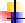 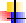 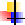 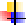 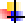 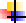 EXECUTIVE & TECHNICAL SKILLSUltimate responsible on ERP, CRM & Other Business Applications implementations for the entire group organizations doing diversified business operations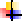 Creating Industry best practices Enterprise Solutions by gathering requirements from the stakeholders, process owners, analyzing the legacy systems on the capabilities and usage Assisting Business Owners to identify industry specific products using Business intelligence tools to analyze the system requirements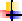 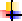 Oracle E-Business Suite Implementation for Financials, SCM & CRM Automation & Integrations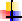 Microsoft D365 ERP Implementation (Finance & Operations) for the Investment Office (RAK Holding) , Property Developer & Real Estate company Uniestate Properties, Construction (Edifice) & Facility Management (Uniestate FM), modules like Finance, Procurement, Inventory Control, HCM, Payroll and Project accounting with end to end integration with CRM and collaboration system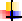 Microsoft D365 ERP – PMS (Property Management System) - A complete suite of Property Management system which includes Sales, Lease & Customer services integrations Microsoft D365 CRM - Customer Engagement System for Sales, Marketing, Customer services, Project Services Automation, Project Management and Field Services Salesforce CRM Solutions & SAP Success factor Implementations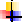 Technical Solution architect on seamless Omni directional integrations of multi-level business applications, collaboration systems, using cloud integration apps, MS Flow, Jira, .Net stack, ALM and other tools.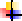 Solution design, project analysis, Analyzing business requirements on coordinating with cross functional business process teams, technical teams, developers, process owners, stake holders and business ownersAssist Higher Management in providing the solution architectural design to easily identify the products for the business needs in which the design is prepared by Product evaluation, setting up POC’s, using Agile methodologies, use cases, product capabilities, advantages on futuristic usages, Security, stabilities, industry specific products, experimental use cases by competitors or by the world class industrial usage, Risks & compliance and return on investmentsIP Telephony System with Call Center implementation & Integration with CRMPoint to Sale (POS) system & Automation with Kiosk integration services delivery and paymentsCCTV Turnkey Systems across properties with Centralization of Data backupsCollaboration Systems - Production management system integrated with ERP where the complete company operations are being centralized with performance monitoring Digitalization – Digital activities like Centralized Display System, Signages, Social Media integration, lead generation, Website integrations and other Digital activities Implemented Automated Hybrid Time & Attendance for employeesSmart Access Control Systems across properties for Pool, Gym & Gate barriersIntegration & Automation for Loyalty Programs, Omni integrations of web, mobile apps auto Appointment scheduling, Surveys, Customer Rewards, Incentives, Lead Generation, Automated task creating, Attendance automation, Business out integration with Functional keys on T&A system, Vehicle tracking & Monitoring, Automotive Fuel Re-imbursement, Customer Awarding etc.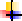 MS Navision ERP Implementation for Thermo a Premium MEP Contracting Company having work force of 25000/- + with branches at all over UAE, KSA & Qatar and company part of Union Properties Group Navision implementation for Thermo with Modules as Finance, Inventory, Central Warehouses, Sub Stores, Human Resources, Jobs, Fleet Management, QHSE & CCMMS Navision for GMAMCO – Full automotive process operations for the Duct Manufacturing Unit with modules of Finance, Jobs, Inventory, Warehouse, HR, Sales & ManufacturingCentralized Electronic Document Management SystemInfrastructure & Datacenter setup with full inter connectivity of Multi Billion project offices like at Dubai International Airport Terminal3, Motor City, Abu Dhabi Financial Center, JBR Towers, Community villages, schools, hospitals, malls, Data center, Point to Point Wireless Networks, etc.Implemented Disaster Recovery Project and Numerous ICT SetupPROFESSIONAL EXPOSURE	June’17 - Till DateGroup Head of ITManaging the Corporate ICT Systems for the group and Transform the organization to digital with Innovative Technologies and execute the complete company business operations using fully integrated & Automated ICT systems.Implementation of D365 ERP & CRM System with modules like Finance, Procurement, Inventory control, Project Accounting, Property Management System, Sales & Marketing, Project Management, Field Services, Survey & incentive systems, Human Resources & Payroll System etc.IT Infrastructure & Centralized IP Telephony setups with Call CentreImplemented of Fully integrated Collaborative production system with integration of multi cloud apps for various business operationsFully Integrated & Centralized Time & Attendance System for employees and Centralized Access Control System for Utility access properties for the Tenants / owner like Entrance, pools, Gym, Parking / Gate barriers etc.Fully Integrated Vehicle Tracking System with Automated Fuel Re-imbursementDigitalization – Centralized digital system for display, signages, lift branding, survey system, social media marketing, lead generation, website developments, mobile apps, live videos, broachers, flyers, mail integrations and other digital branding activitiesCentralization of IT Network & Security systems, SAN / NAS Storage System, Virtualization, FortiGate Firewall Systems, Cisco Switches, Cisco Wireless Access points, Cloud storage and setupsThermo LLC, Gmamco LLC (Union Properties Group) IT ManagerSeptember’05 – June’17Delivered numerous ICT Projects for the organization for 1500+ IT System Users where the company has a volume of 25,000+ Employees executing multibillion projects all over Middle East in around 35+ locations.Achieved on delivering a Highly Secured Data Center Setup, Infrastructure setup for multibillion worth of project offices and centralized the ICT system solutions & services like virtualization, Storage Systems, Centralized Backup systems, IP Telephony, Power systems and risk assessmentEnd to End ERP System implementation process across businesses entities of Thermo & GmamcoImplemented Electronic Document Management System & Online FAX SolutionsImplemented ICT projects with 10 core Datacenters & 25 small data centers, 150+ Servers and 1500+ IT systems and around 25000+ Employees connected in UAE, KSA & Qatar for Multi Billion worth projects executions site offices to name few Dubai International Airport Terminal3, Motor City Development, Abu Dhabi Masdar, Financial centers, Etisalat Data centers, Shopping malls, Hospitals, Commercial & Residential towers, Villas, etc.ACADEMIC & PROFESSIONAL DEVE L O P MENTMaster of Business Administration (MBA) Diploma in Electronics Engineering Microsoft Certified Systems Engineer Cisco Certified Network Associate Post Graduate Diploma in Computer Networking Advanced Diploma in Computer Hardware Engineering ITIL Foundation | PMPOracle EBS Design & ImplementationBusinessAutomationsAutomationsAutomations&OmniIntegrationsIntegrationsERP & CRM Software Solutions DesignICT Design & Implementation andICT Design & Implementation andICT Design & Implementation andICT Design & Implementation andICT Design & Implementation andICT Design & Implementation and&   Implementation   (Oracle   EBS,TransformingTransformingBusinessBusinessBusinesstoMicrosoft  D365  F&O,  D365  CRM,Digitalization and towards paperlessDigitalization and towards paperlessDigitalization and towards paperlessDigitalization and towards paperlessDigitalization and towards paperlessDigitalization and towards paperless(Customer  Engagement),  SalesforceSmart business operationsSmart business operationsSmart business operationsSmart business operationsSmart business operationsand SAP Success FactorArchitectural solutions on Multi-tierUsing Business Intelligence tools onUsing Business Intelligence tools onUsing Business Intelligence tools onUsing Business Intelligence tools onUsing Business Intelligence tools onUsing Business Intelligence tools onBusiness Applications and Seamlesssolutions design and finalizationssolutions design and finalizationssolutions design and finalizationssolutions design and finalizationssolutions design and finalizationssolutions design and finalizationsIntegrationsExpert on gathering BusinessEnsure Business continuity and doEnsure Business continuity and doEnsure Business continuity and doEnsure Business continuity and doEnsure Business continuity and doEnsure Business continuity and doRequirements, Analyzing, Designingchange management with minimalchange management with minimalchange management with minimalchange management with minimalchange management with minimalchange management with minimalSolutions  for  Product  &  Vendoror zero downtimeor zero downtimeselectionData and System Integration StrategySuccessfully delivered projects onSuccessfully delivered projects onSuccessfully delivered projects onSuccessfully delivered projects onSuccessfully delivered projects onSuccessfully delivered projects onon Corporate Business Policiesspecified Time & Budgetspecified Time & Budgetspecified Time & Budgetspecified Time & BudgetDesign frameworks on BusinessStrategical plans to ensure processStrategical plans to ensure processStrategical plans to ensure processStrategical plans to ensure processStrategical plans to ensure processStrategical plans to ensure processtransformations on the implementationowners & business owners areowners & business owners areowners & business owners areowners & business owners areowners & business owners areowners & business owners areof new systems and developmentscompletelytrainedtrainedtrainedtogetfamiliarized on the new systems &familiarized on the new systems &familiarized on the new systems &familiarized on the new systems &familiarized on the new systems &familiarized on the new systems &ProcessesProvide Centralized Single data AccessRisk Analyzation and compliance,Risk Analyzation and compliance,Risk Analyzation and compliance,Risk Analyzation and compliance,Risk Analyzation and compliance,Risk Analyzation and compliance,platform  for  the  process  owners  toBudgeting,SettingSettingProjectProjectTimeensure  quick  &  effective  businessframe,  Effectiveframe,  EffectiveGovernance  &Governance  &Governance  &service deliveryConsolidationConsolidationPayment Gateways, Smart SystemInteractiveKiosksKiosksforServiceServiceIntegrations & RPAAutomationsAutomationsCall Center Setup & IntegrationsCloud ComputingCloud ComputingFacility Management AutomationAchieved Cost Savings & ROIAchieved Cost Savings & ROIAchieved Cost Savings & ROIAchieved Cost Savings & ROIAchieved Cost Savings & ROIIntersoft Information Systems, Abu Dhabi, UAE.Network EngineerOctober ‘04 – September’05S.S. InfoTech, Trichy, India.System & Network EngineerOctober’03– August’04Online Computer Systems, Abu Dhabi, UAE.Systems EngineerFebruary’02 – September’03Hardnet IT Solutions, Trichy, India.Service EngineerNovember’2000 – February’02Alpha Systems, Trichy, India.Customer Support EngineerDecember 1999 – November’2000